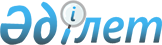 Об установлении публичного сервитута на земельный участокРешение акима города Алтай Восточно-Казахстанской области от 27 апреля 2021 года № 3. Зарегистрировано Департаментом юстиции Восточно-Казахстанской области 30 апреля 2021 года № 8716
      Примечание ИЗПИ.

      В тексте документа сохранена пунктуация и орфография оригинала.
      В соответствии с подпунктом 1-1) статьи 19, пунктом 4 статьи 69 Земельного кодекса Республики Казахстан от 20 июня 2003 года, подпунктом 6) пункта 1 статьи 35 Закона Республики Казахстан от 23 января 2001 года "О местном государственном управлении и самоуправлении в Республике Казахстан", аким города Алтай РЕШИЛ:
      1. Установить государственному учреждению "Отдел архитектуры градостроительства и строительства района Алтай" право ограниченного целевого пользования (публичный сервитут) на земельный участок, расположенный в центральной части города Алтай (в черте населенного пункта), по улице Тәуелсіздік (центральный парк), площадью 6,2 гектара, сроком на 1 (один) год, для проектирования и реализации проекта "Благоустройство центрального парка города Алтай района Алтай Восточно-Казахстанской области".
      2. Государственному учреждению "Аппарат акима города Алтай" в установленном законодательством Республики Казахстан порядке обеспечить:
      1) государственную регистрацию настоящего решения в департаменте юстиции Восточно-Казахстанской области;
      2) размещение настоящего решения на Интернет-ресурсе акима района Алтай.
      3. Настоящее решение вводится в действие по истечении десяти календарных дней после дня его первого официального опубликования.
					© 2012. РГП на ПХВ «Институт законодательства и правовой информации Республики Казахстан» Министерства юстиции Республики Казахстан
				
      Временно исполняющий акима  города Алтай 

И. Оконешников
